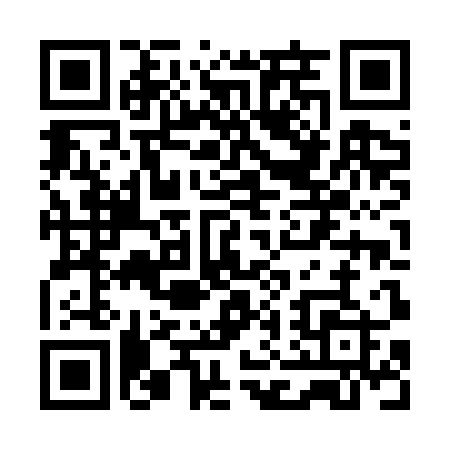 Prayer times for Backininkai, LithuaniaWed 1 May 2024 - Fri 31 May 2024High Latitude Method: Angle Based RulePrayer Calculation Method: Muslim World LeagueAsar Calculation Method: HanafiPrayer times provided by https://www.salahtimes.comDateDayFajrSunriseDhuhrAsrMaghribIsha1Wed2:565:331:126:238:5111:192Thu2:565:311:116:248:5311:203Fri2:555:291:116:258:5511:214Sat2:545:271:116:268:5711:215Sun2:535:251:116:288:5911:226Mon2:525:221:116:299:0111:237Tue2:515:201:116:309:0311:248Wed2:505:181:116:319:0511:259Thu2:495:161:116:329:0611:2510Fri2:495:151:116:339:0811:2611Sat2:485:131:116:349:1011:2712Sun2:475:111:116:359:1211:2813Mon2:465:091:116:369:1411:2814Tue2:465:071:116:379:1611:2915Wed2:455:051:116:389:1711:3016Thu2:445:041:116:399:1911:3117Fri2:445:021:116:409:2111:3218Sat2:435:001:116:419:2311:3219Sun2:424:591:116:429:2411:3320Mon2:424:571:116:439:2611:3421Tue2:414:551:116:449:2811:3522Wed2:414:541:116:459:2911:3523Thu2:404:531:116:469:3111:3624Fri2:404:511:116:479:3211:3725Sat2:394:501:126:489:3411:3726Sun2:394:481:126:499:3611:3827Mon2:384:471:126:509:3711:3928Tue2:384:461:126:509:3811:4029Wed2:374:451:126:519:4011:4030Thu2:374:441:126:529:4111:4131Fri2:374:431:126:539:4311:42